REQUERIMENTO Nº 187/2018Requer informações acerca das Obras de contenção de enchente e erosão junto ao Córrego Mollon, na Rua Divinolândia, no bairro São Joaquim.Senhor Presidente,Senhores Vereadores, CONSIDERANDO que estes vereadores foram procurados em junho de 2017 por moradores do bairro São Joaquim, mais precisamente residentes na Rua Divinolândia, reivindicando melhorias junto ao Córrego Mollon;CONSIDERANDO que tais reivindicações são embasadas no fato de que o Poder Executivo Municipal havia iniciado em meados de 2012 obras de contenção de enchente e erosão junto ao Córrego Mollon, que vêm apresentando sérios problemas de enchente e erosão, tendo seu ponto mais crítico na Rua Divinolândia, onde há alagamentos em dias de chuva e a erosão já está alcançando a via pública;CONSIDERANDO que à época estes vereadores elaboraram propositura nesta Casa de Leis, conforme Requerimento 793/2017, questionando a Prefeitura sobre futuros serviços no local, visando erradicar os problemas ora enfrentados pela população;CONSIDERANDO também que passado meses e apesar da Prefeitura indicar que serviços seriam feitos para sanar o problema, estes vereadores foram novamente chamados pela população local, uma vez que nesse início de 2018 devido as estações chuvosas o problema se agravou desta, assim, sendo preciso novamente questionar a Prefeitura sobre a execução do serviço;REQUEIRO que, nos termos do Art. 10, Inciso X, da Lei Orgânica do município de Santa Bárbara d’Oeste, combinado com o Art. 63, Inciso IX, do mesmo diploma legal, seja oficiado o Excelentíssimo Senhor Prefeito Municipal para que encaminhe a esta Casa de Leis as seguintes informações: 1º) Haja Vista que a Prefeitura tomou conhecimento do problema de erosão e alagamentos do Córrego Mollon na Rua Divinolândia, através do Requerimento 793/2017 em junho do ano passado, por que os serviços não foram executados no local? Qual planejamento para solução do problema e previsão para execução das obras?2º) Será preciso contratar empresa terceirizada especializada para resolver os problemas de erosão e alagamento em dias de chuva no referido local? Qual a previsão de gastos com a obra e qual previsão para execução da obra?3º) Caso a Prefeitura não tenha previsão e condições financeiras para arcar com obra de contenção de erosão e alagamentos no local, é possível realizar serviços paliativos visando melhorar as condições da margem do Córrego Mollon, na Rua Divinolândia? Plenário “Dr. Tancredo Neves”, em 02 de fevereiro de 2018.JESUS VENDEDOR-Vereador / Vice Presidente-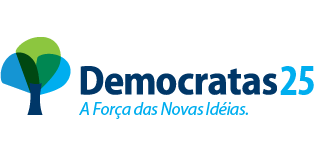 ISAC SORRILLO-Vereador Líder da Bancada do DEM-